New England Electric Railway Historical SocietyCALL FOR TRUSTEE NOMINATIONSAnnual Meeting  - 2020To our Member Shareholders:Member nominations opened at the close of the 2019 Annual Meeting, and close at the end of the final business day of 2019. Those wishing to nominate someone must obtain the signatures of at least five (5) members who each hold at least one share of contribution. They must present the nomination form to the candidate, who must sign the acceptance, and provide the requested contact and biographical information. The form should be delivered to the Museum Office, where a photocopy and receipt will be returned to the presenter.All nominations which are properly completed will be turned over to the Nominating Committee, which will review, vet and possibly endorse the candidates. Endorsed candidates will be listed as having been nominated by the committee; others will have the signatories on their forms listed. The Nominating Committee reserves the right to select and endorse candidates other than those submitted by the membership. It will make its report at the earliest time possible.The following present Trustees, whose terms expire in 2019, are eligible for re-nomination: Jim SchantzKaren DooksJames van Bokkelen has served out the remaining term of Trustee Roger Somers, who passed away in September 2017. He is also eligible for nomination.Present Trustee Tom LaRoche has served six years & is not eligible to run again until 2020.In April 2020 there will be four (4) vacancies on the NEERHS Board of Trustees, unless one is filled in the interim.The following relevant section is excerpted from the Bylaws:Article III, Section 2:    ... Trustees shall be members in good standing.  Trustees shall receive no remuneration for their services as Trustees, nor for service to the Society in other capacities within the Society. (Under this provision, Honorary or Complimentary members who do not pay dues, or individuals not eligible to hold shares, such as an officer of a company holding a corporate membership, are eligible to serve as Trustees)In addition to fulfilling the mission of the Society, the nominating committee seeks to fill these positions with candidates possessing significant leadership, strategic planning, site planning, and for-profit and/or nonprofit board experience, connections that will meaningfully help expand the Society’s network of donors in New England and nationally, and can support the budget of the Society through personal resources.Photocopies of the blank form are acceptable but all signatures must be original. Any person wishing to enter the election after the indicated date must do so as a write-in candidate. The Nominating Committee may propose or endorse additional candidates up to six weeks prior to the Annual Meeting.Signed, 2019 NEERHS Nominating CommitteeR Stahl sd45elect2000@hotmail.com C Sullivan busguy@aol.com
K Orlando director@neerhs.org 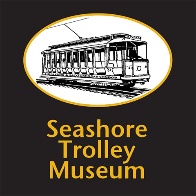 2020 Trustee Nomination FormThe 2020 Nominating Committee invites all members in good standing to consider running for one of four Board of Trustees positions that will be available in April 2020. In addition to fulfilling the mission of the Society, the nominating committee seeks to fill these positions with candidates possessing significant leadership, strategic planning, site planning, and for-profit and/or nonprofit board experience, connections that will meaningfully help expand the Society’s network of donors in New England and nationally, and can support the budget of the Society through personal resources.Please deliver the completed form and attachments to the Museum Office by Friday, December 13th. You may also email a scanned copy of this form and attachments to sd45elect2000@hotmail.com busguy@aol.com and director@neerhs.org. Nominee:_____________________________________________ Member No.______________________We hereby nominate the following individual to stand for election to the office of Trustee, subject to confirmation of his/her eligibility and possible endorsement by the Nominating Committee. Nominated by (please sign and PRINT your names):Name:_____________________________________________	Member No.______________________Name:_____________________________________________	Member No.______________________Name:_____________________________________________	Member No.______________________Name:_____________________________________________	Member No.______________________Name:_____________________________________________	Member No.______________________I agree to stand for election to the office of Trustee of the New England Electric Railway Historical Society. I understand that the Nominating Committee reserves the right not to endorse this candidacy.Signed:________________________________  Printed Name:__________________________________Phone:________________________________  Email:_________________________________________Please submit biographical information, including your education, leadership experience, board and fundraising experience, networking connections, and activities at Seashore Trolley Museum. Please limit the text to 15 lines in 12 point Times New Roman. Please print clearly and write in the third person. What you submit will be shared with our membership.